IOWA OFFICE OF THE STATE MEDICAL EXAMINER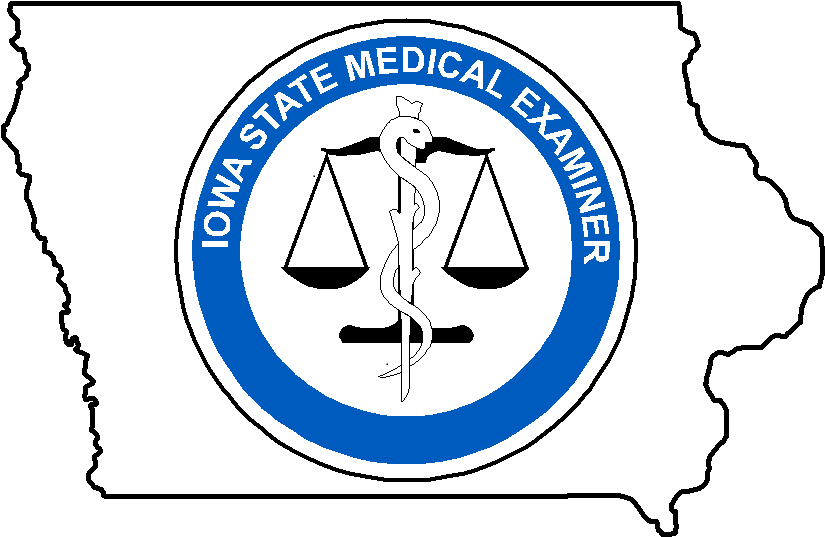 2250 South Ankeny Blvd.      Ankeny, IA  50322-9093FAMILY REQUEST FOR AUTOPSY REPORTAutopsy results may be released to the immediate next-of-kin according to Iowa Code 22.7, item 41.This form may be typed and printed OR printed for writing.  To navigate on-screen:  TAB to move to next field; Shift+TAB to move to previous field.This form may be typed and printed OR printed for writing.  To navigate on-screen:  TAB to move to next field; Shift+TAB to move to previous field.This form may be typed and printed OR printed for writing.  To navigate on-screen:  TAB to move to next field; Shift+TAB to move to previous field.This form may be typed and printed OR printed for writing.  To navigate on-screen:  TAB to move to next field; Shift+TAB to move to previous field.This form may be typed and printed OR printed for writing.  To navigate on-screen:  TAB to move to next field; Shift+TAB to move to previous field.This form may be typed and printed OR printed for writing.  To navigate on-screen:  TAB to move to next field; Shift+TAB to move to previous field.This form may be typed and printed OR printed for writing.  To navigate on-screen:  TAB to move to next field; Shift+TAB to move to previous field.This form may be typed and printed OR printed for writing.  To navigate on-screen:  TAB to move to next field; Shift+TAB to move to previous field.This form may be typed and printed OR printed for writing.  To navigate on-screen:  TAB to move to next field; Shift+TAB to move to previous field.This form may be typed and printed OR printed for writing.  To navigate on-screen:  TAB to move to next field; Shift+TAB to move to previous field.Name of RequestorName of RequestorName of RequestorName of RequestorName of RequestorName of DeceasedName of DeceasedName of DeceasedName of DeceasedDate of DeathDate of DeathRelationship to DeceasedRelationship to DeceasedRelationship to DeceasedAddress to Send Report (For privacy, reports cannot be faxed or e-mailed)Address to Send Report (For privacy, reports cannot be faxed or e-mailed)Address to Send Report (For privacy, reports cannot be faxed or e-mailed)Address to Send Report (For privacy, reports cannot be faxed or e-mailed)Address to Send Report (For privacy, reports cannot be faxed or e-mailed)Address to Send Report (For privacy, reports cannot be faxed or e-mailed)Address to Send Report (For privacy, reports cannot be faxed or e-mailed)Address to Send Report (For privacy, reports cannot be faxed or e-mailed)Address to Send Report (For privacy, reports cannot be faxed or e-mailed)Address to Send Report (For privacy, reports cannot be faxed or e-mailed)StreetCity/State/ZipCity/State/ZipCity/State/ZipPhone (Required)Phone (Required)Phone (Required)Phone (Required)(Please include area code)(Please include area code)Was the deceased married at the time of his/her death?Was the deceased married at the time of his/her death?Was the deceased married at the time of his/her death?Was the deceased married at the time of his/her death?Was the deceased married at the time of his/her death?Was the deceased married at the time of his/her death?Was the deceased married at the time of his/her death? Yes No NoDoes the deceased have any children age 18 or older?Does the deceased have any children age 18 or older?Does the deceased have any children age 18 or older?Does the deceased have any children age 18 or older?Does the deceased have any children age 18 or older?Does the deceased have any children age 18 or older?Does the deceased have any children age 18 or older? Yes No NoAre the parents of the deceased still living?Are the parents of the deceased still living?Are the parents of the deceased still living?Are the parents of the deceased still living?Are the parents of the deceased still living?Are the parents of the deceased still living?Are the parents of the deceased still living? Yes No NoDoes the deceased have siblings age 18 or older?Does the deceased have siblings age 18 or older?Does the deceased have siblings age 18 or older?Does the deceased have siblings age 18 or older?Does the deceased have siblings age 18 or older?Does the deceased have siblings age 18 or older?Does the deceased have siblings age 18 or older? Yes No No